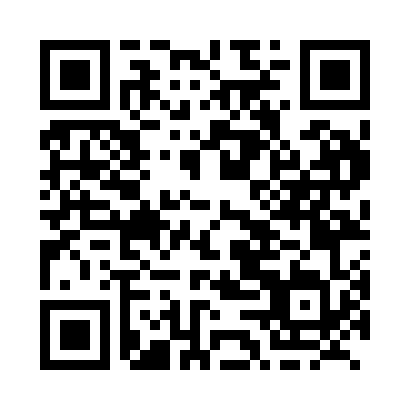 Prayer times for Fort Simpson, Northwest Territories, CanadaWed 1 May 2024 - Fri 31 May 2024High Latitude Method: Angle Based RulePrayer Calculation Method: Islamic Society of North AmericaAsar Calculation Method: HanafiPrayer times provided by https://www.salahtimes.comDateDayFajrSunriseDhuhrAsrMaghribIsha1Wed3:575:502:027:2310:1612:102Thu3:555:472:027:2510:1912:113Fri3:545:442:027:2710:2112:124Sat3:525:422:027:2810:2412:145Sun3:515:392:027:3010:2712:156Mon3:495:362:027:3110:3012:167Tue3:485:332:027:3310:3212:188Wed3:465:302:027:3410:3512:199Thu3:455:272:027:3610:3812:2010Fri3:435:242:027:3710:4112:2211Sat3:425:222:027:3810:4312:2312Sun3:415:192:027:4010:4612:2413Mon3:395:162:027:4110:4912:2614Tue3:385:132:027:4310:5112:2715Wed3:375:112:027:4410:5412:2816Thu3:355:082:027:4510:5712:3017Fri3:345:062:027:4710:5912:3118Sat3:335:032:027:4811:0212:3219Sun3:325:012:027:4911:0512:3420Mon3:304:582:027:5011:0712:3521Tue3:294:562:027:5211:1012:3622Wed3:284:532:027:5311:1212:3823Thu3:274:512:027:5411:1512:3924Fri3:264:492:027:5511:1712:4025Sat3:254:462:027:5611:2012:4126Sun3:244:442:037:5711:2212:4327Mon3:234:422:037:5811:2412:4428Tue3:224:402:038:0011:2712:4529Wed3:214:382:038:0111:2912:4630Thu3:204:362:038:0211:3112:4731Fri3:194:342:038:0211:3312:48